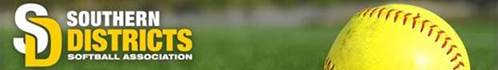 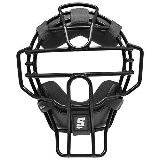 REQUEST FOR UMPIRESDATE REQUESTED:	_____/_____/_____CLUB:	______________________________________________AGE / GRADE:	_________________________________________GAME DATE:	_________________________________________TIMESLOT:		_________________________________________GAME:		________________	   V	__________________DIAMOND:	_________________________________________Please email to  umpires@sdsa.com.au  no later than the Wednesday prior to the date required.All requests are subject to umpire availability. 	Note:		$50 per gameDirect Deposit Details:BSB: 062-196Account Number: 10056315Account Name: SDSA UmpiresPlease send a copy of transaction receipt to: umpires@sdsa.com.au OFFICE USE ONLY: (Treasurer)Receipt No: ____________      Date: ________________Signature: _____________________________________